АДМИНИСТРАТИВНАЯ ПРОЦЕДУРА № 1.1.28.Принятие решения о разрешении предоставления жилого помещения (его частей) по договору найма жилого помещения частного жилищного фонда или договору аренды жилого помещения, построенного (реконструированного) или приобретенного с привлечением льготного кредита(осуществляется в соответствии с Жилищным кодексом Республики Беларусь)Документы и (или) сведения, представляемые гражданином для осуществления административной процедуры•  заявление (форма заявления) паспорта или иные документы, удостоверяющие личность всех членов семьи, совместно проживающих с собственником
          письменное согласие супруга (супруги), а также иных совершеннолетних членов семьи, совместно проживающих с собственником и имеющих право владения и пользования жилым помещением, а также отсутствующих граждан, за которыми сохраняется право владения и пользования жилым помещением, удостоверенное нотариально 
         технический паспорт и свидетельство (удостоверение) о государственной регистрации возникновения, перехода права собственности (доли в праве собственности) на жилое помещение (его части)
         документы, подтверждающие основания для предоставления жилого помещения (его частей) по договору найма жилого помещения частного жилищного фонда или договору аренды жилого помещения (переезд в другую местность, расторжение брака, смерть собственника жилья или члена его семьи, материальное положение и иные)Документы, запрашиваемые службой «одно окно» при осуществлении административной процедурысправка о месте жительства и составе семьи или копия лицевого счетаРазмер платы, взимаемой при осуществлении административной процедурыбесплатно Максимальный срок осуществления административной процедуры 15 дней со дня подачи заявления, а в случае запроса документов и (или) сведений от других государственных органов, иных организаций – 1 месяцСрок действия справки, другого документа (решения), выдаваемых (принимаемого) при осуществлении административной процедуры 	на период действия договора найма жилого помещения частного жилищного фонда или договора аренды жилого помещенияК сведению граждан!С вопросами по осуществлению данной административной процедурыВы можете обратиться:•  в службу «Одно окно» райисполкома: г. Осиповичи, ул.Сумченко, 33, тел. (802235) 66191, 56998, 56614, 27786, 142Режим работы: понедельник с 8.00 до 20.00вторник-пятница с 8.00 до 17.00.К сведению граждан!С вопросами по осуществлению данной административной процедурыВы можете обратиться:•  в службу «Одно окно» райисполкома: г. Осиповичи, ул.Сумченко, 33, тел. (802235) 66191, 56998, 56614, 27786, 142Режим работы: понедельник с 8.00 до 20.00вторник-пятница с 8.00 до 17.00.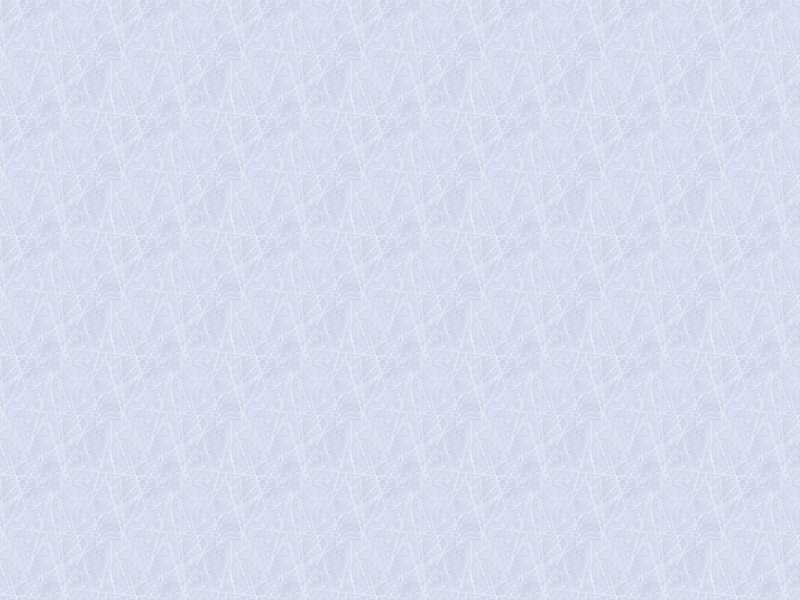 